Faglig råd for helse- og oppvekstfagInnkalling rådsmøte 5/17 i Faglig råd for helse- og oppvekstfag 2. november, Utdanningsdirektoratet, møterom 3, første etasje, SakslisteSak 38/17: Godkjenning av møteinnkalling og saker til eventueltSak 39/17: Vedtakssak: høringsuttalelse om forslag til endringer i bestemmelsene om fagprøve, svenneprøve, praksisbrevprøve og kompetanseprøve v/Tonje ThorbjørnsenUtdanningsdirektoratet har sendt på høring forslag til endringer i forskrift til opplæringsloven §§ 3-48 til 3-68 om fag-, svenne-, praksisbrev- og kompetanseprøven. Direktoratet foreslår både endringer i innhold og struktur. Det foreslås også noen endringer i del VI om dokumentasjon. Enkelte endringer gjøres også i forskriften kap. 4 om voksne og i forskrift til friskoleloven.De faglige rådene fikk utsatt frist til 5. november. Fagansvarlig har mottatt lenke som rådet skal bruke for å sende inn svaret siden fristen har gått ut.Her finner lenke til utkast til svar fra FRHO: https://hoering.udir.no/Utkast/082e53ec-4ca0-4dab-9037-839bd4e7d161Forslag til vedtak: Faglig råd vedtar foreslått tekst. Rådsleder sender inn svaret på vegne av rådet.Sak 40/17: Diskusjonssak: utkast strategiplan v/Tonje ThorbjørnsenArbeidsutvalget har utformet utkast til ny strategi- og handlingsplan for FRHO for perioden 2017-2021, se vedlegg. Denne skal rådet diskutere i møtet.Sak 41/17: Orienteringssak: status ambulansefaget v/Tonje Thorbjørnsen og Olav ØstebøTonje og Olav vil orientere om status i saken. FRHO v/AU sendte brev til Udir den 7.9.17 der de frarådet Udir på det sterkeste å ikke ta ut spørsmål om utrykningskjøretøykompetansebevis og kjøretøy klasse C1 fra høringen, slik KD ber om. Saken ligger til behandling nå i Udir.Sak 42/17: Orienteringssak: observatør i FRHO fra Helsedirektoratet v/Tonje ThorbjørnsenFRHO har søkt om å få oppnevne observatør fra Helsedirektoratet, noe som er innvilget. Oppnevningsbrev er sendt til Helsedirektoratet, der Sigrun Heskestad er oppnevnt med vara Øyvind Alseth.Sak 43/17: Orienteringssak: avholdte og kommende samlinger v/Tonje ThorbjørnsenNOKUT-seminar 23.10.17Skoleringsseminar for nyoppnevnte 22.11.17To-dagers arbeidsseminar ledere og nestledere og fagansvarlig i rådet (oktober/november)Seminar vekslingsmodellen i Bergen Fagskolekonferanse 28.-29.11.17 Julemøte SRY og statsråden (AU/3 medlemmer) 14.12.17Sak 44/17 EventueltVår saksbehandler: Faglig råd helse- og oppvekstfag 
E-post: ahb@udir.no Tlf sentralbord: 23 30 12 00Vår saksbehandler: Faglig råd helse- og oppvekstfag 
E-post: ahb@udir.no Tlf sentralbord: 23 30 12 00Vår saksbehandler: Faglig råd helse- og oppvekstfag 
E-post: ahb@udir.no Tlf sentralbord: 23 30 12 00Vår dato:08.06.17Vår referanse:2017/84Vår dato:08.06.17Vår referanse:2017/84Deres dato:Deres referanse: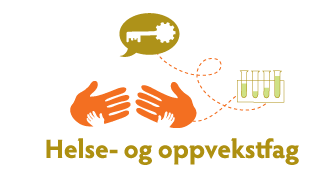 Fra arbeidstakersidenFra arbeidsgiversidenTonje Thorbjørnsen, FagforbundetEinar Hanisch, YSBodil Røkke, YSOlav Østebø, SpekterOlaug Vibe, Virke Eli Sogn Iversen, KSPedagogisk personellKS og EOAnne Yun Rygh, UtdanningsforbundetAndrew Cornell, UtdanningsforbundetAnne Lise Solbakk, Skolenes LandsforbundCathrine Utne Pettersen, KSKasper Tøstiengen, KS ObservatørSigrun Heskestad, HelsedirektoratetMeldt forfall UtdanningsdirektoratetIngri Bjørnevik, FagforbundetMay-Britt Sundal, Fagforbundet (vara til Ingri)Phillip Vogsted, ElevorganisasjonenRune Midtlyng, KSAina Helen BredesenMøtelederReferentAina Helen Bredesen 2. novemberKl: 12:00 2. novemberKl: 16:00Total tid 3 timer